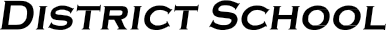 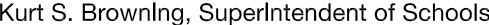 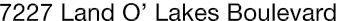 Finance Services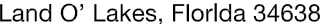 Joanne Millovitsch, Director of Finance813/ 794-2268	727/ 774-2268352/ 524-2268	Fax:  813/ 794-2266 e-mail:  jmillovi@pasco.k12.fl.usMEMORANDUMDate:	June 17, 2013To:	School Board MembersFrom:   Joanne Millovitsch, Director of FinanceRe:	Attached Warrant List for the Week of June 18, 2013Please review the current computerized list. These totals include computer generated, handwritten and cancelled checks.Warrant numbers 863680 through 864076 ...........................................................2,495,739.97Amounts disbursed in Fund 1100 ..........................................................................................602,501.64Amounts disbursed in Fund 3713 ............................................................................................34,373.38Amounts disbursed in Fund 3900 ..........................................................................................411,809.74Amounts disbursed in Fund 3902 ................................................................................................ 812.50Amounts disbursed in Fund 3903 ..............................................................................................2,953.76Amounts disbursed in Fund 3904 ............................................................................................17,958.90Amounts disbursed in Fund 4100 ..........................................................................................212,802.59Amounts disbursed in Fund 4210 ..........................................................................................121,314.26Amounts disbursed in Fund 4220 ............................................................................................27,412.97Amounts disbursed in Fund 4230 ............................................................................................14,173.40Amounts disbursed in Fund 4250 .................................................................................................550.00Amounts disbursed in Fund 4320 ..............................................................................................1,827.50Amounts disbursed in Fund 4340 ............................................................................................12,905.68Amounts disbursed in Fund 7111 ..........................................................................................461,989.72Amounts disbursed in Fund 7130 ..........................................................................................146,983.79Amounts disbursed in Fund 7140 ..............................................................................................7,345.00Amounts disbursed in Fund 7921 ..........................................................................................381,396.46Amounts disbursed in Fund 7922.............................................................................................17,602.94Amounts disbursed in Fund 9210 ....................................................................................... .....19,025.74Confirmation of the approval of the June 18, 2013 warrants will be requested at the July 2, 2013School Board meeting.